HEMPFIELD CHURCH OF THE BRETHRENJune 6, 2021                      	9:30 AMPreludes Welcome and PrayerSpencer BarryCall to Worship 	Isaiah 40:27-31Grant LugarWorship									Marvelous LightPianists – Jen Hinton, Vanessa Houck					Way MakerStrings – Maddie Houck, Micah & Jordan Hoffman				My LighthouseVocals – Gloria Fulmer, Jen Hinton, Kaiden Braught, Jason HoffmanGuitars – Morgan Flick, Rick BardRhythm – Kent Rice (Bass), Josh Fulmer (Cajon)Scripture 	Matthew 5:14-16Rowan MeiserMorning Prayer Chad MyerScripture 	John 15:1-4Trinity BraughtMessage 			      		Darkness to LightEverett Barry“Trees” PantomimeMicah Hoffman, Jordan Hoffman, Landen Kneisley, Kaiden BraughtLily Baker, Vanessa Houck, Spencer Barry, Chad MyerRecognition of GraduatesPastor JoshHymn									Be Thou My Vision*BenedictionMaddie Houck*Postlude	*Those who are able are invited to stand.PREPARE YOUR HEARTS FOR WORSHIP NEXT SUNDAY BY READING AHEAD! Next Sunday, Your Leadership Team will be preaching on Colossians 3:1-4, 12-17, and 22-24.  Please read and prayerfully study this passage this week as we prepare to worship together. Upcoming Events!  Here is an overview of what is upcoming at HCOB.June 13 – A Sunday of AppreciationThroughout the pandemic, many people invested significant amounts of time, effort, and energy to keep Hempfield Church of the Brethren focused on Christ and our role in His kingdom as living stones, building bridges.  While no one did this for the recognition of doing so, the Leadership Team would like the church to take a moment to pause and express appreciation for the efforts of all those who have worked, and continue to work, so tirelessly to keep our church moving forward.On Sunday, June 13, the Leadership Team will be leading the service, and we are asking each person to bring one or more notes of appreciation for someone who has gone that extra mile during this pandemic.  This can be a hand-written expression on lovely stationery, a few special words in a card, or a thankful note typed and printed.  The medium doesn’t matter.  It’s the thought that counts.Please place the notes or cards in an envelope clearly marked with the recipient’s name.  A box will be provided for placing your envelopes at the beginning of the service.  The Leadership Team will deliver the envelopes to the intended recipients.  If you aren’t able to attend church that day, please place your notes in Jason Hoffman’s mailbox or mail them to the church in a larger outside envelope in advance.Can you help us? We are looking to borrow the following items for VBS. If you're the owner of one of them and woudln't mind sharing, please contact Emmy Shott or Laura Meiser. 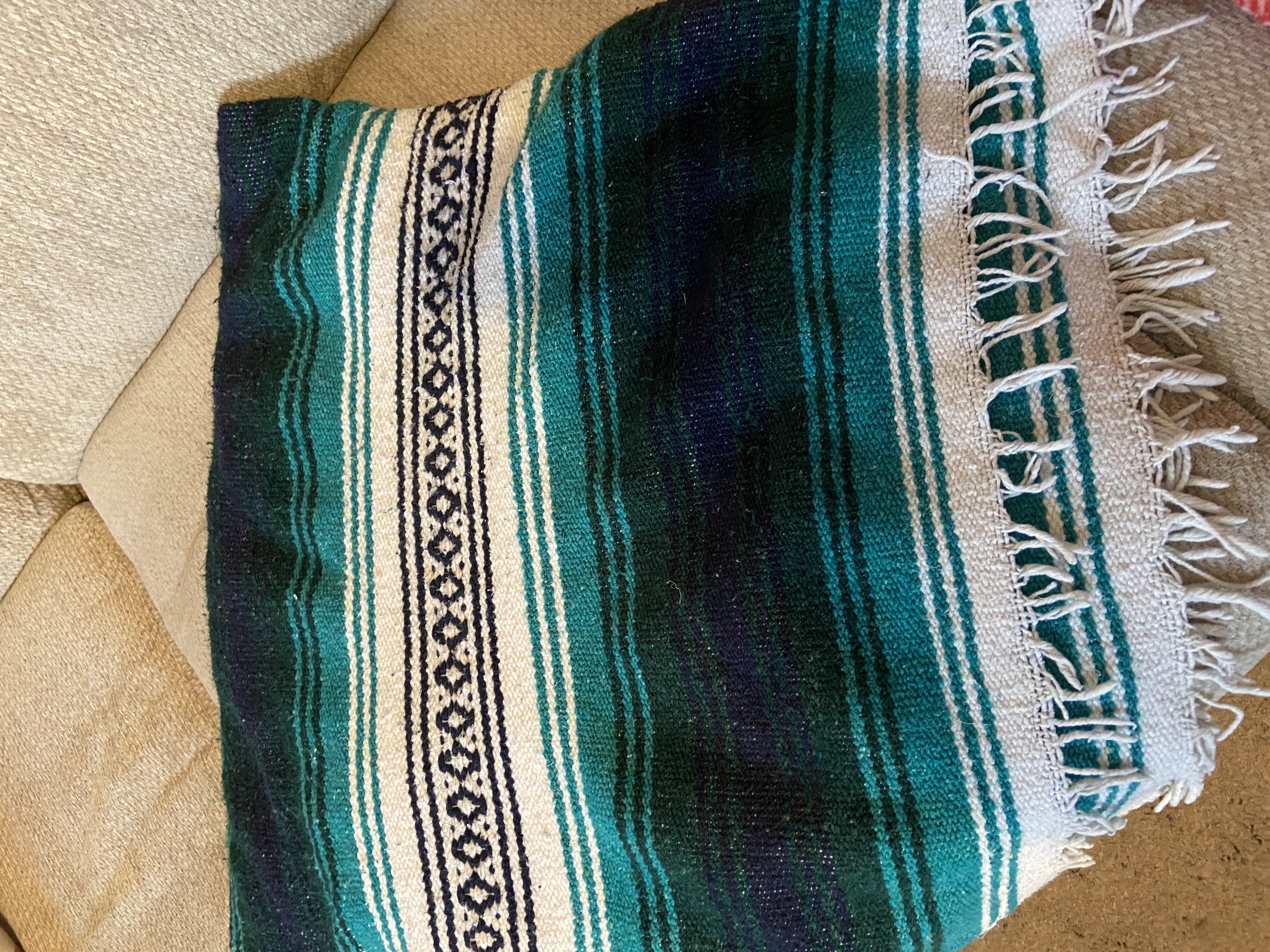 EZ Up TentsBlankets for VBSers to sit on as they rotate through various stations outdoors (especially as pictured)Food Pantry NeedsHempfield - canned mixed vegetables, canned garbanzo beans, 1 and 2lb. packages of rice, noodlesManheim - crackers, tissues, canned pastaBoth Pantries are in need of pasta, pasta sauce, mac and cheese, jelly, canned pears/peaches/applesauce, peanut butter, Oatmeal (regular or quick NOT instant), cereal, baked beans, beef vegetable soup, and Spam.The food donation cart will remain in the coat closet off the Narthex during summer services.Church of the Brethren NewslineThe Church of the Brethren’s Global Food Initiative (GFI) has announced grants to support agriculture and food security projects in four countries including a soybean project in Nigeria, a food crops project in Ecuador, a maize mill project in Uganda, and two community gardens in the US.In support Global Food Initiative (GFI) program Hempfield COB will be collecting a “2 cent-a-meal” offering June 13th.  Please pray-fully consider participating in this offering as you are able.  The program is the primary means designed by the Church of the Brethren to assist the hungry in developing food security around the world.  HCOB Family FactsGeneral Offering for May 30, 2021 = General Fund $ 7478.38Amount needed weekly to meet budget = $10,575Building Fund for May 30, 2021 = $ 840.00